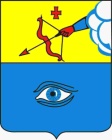 ПОСТАНОВЛЕНИЕ__24.05.2023___                                                                                        № __29/11__ г. ГлазовО внесении изменений в Постановление Администрации города Глазова от 27.04.2023 № 29/8 «О праздновании 345-летия города Глазова в 2023 году»На основании Федерального закона от 06.10.2003 № 131-ФЗ «Об общих принципах организации местного самоуправления в Российской Федерации», Устава муниципального образования «Город Глазов»,  ПОСТАНОВЛЯЮ:Внести в Постановление Администрации города Глазова от 27.04.2023      № 29/8 «О праздновании 345-летия города Глазова в 2023 году» следующие изменения:Пункты 4. и 5. изложить в следующей редакции:«4. Определить место и время проведения общегородского мероприятия:4.1. площадь Свободы, включая прилегающие улицы, с 08:00 до 22:00 часов:- улица Толстого: от площади Свободы до улицы Первомайская;- улица Сибирская: от площади Свободы до улицы Первомайская;- улица Революции: от площади Свободы до улицы Первомайская;- улица М. Гвардии: от площади Свободы до улицы Первомайская;- улица Чепецкая: от площади Свободы до дома № 3;4.2. парк культуры и отдыха им. М. Горького с 22:00 часов 9 июня до 01:00 часов 10 июня;4.3. парк культуры и отдыха имени М. Горького с 12:00 до 17:00 часов; 4.4. Ледовый дворец спорта «Глазов АРЕНА» с 12:00 до 18:00 часов;4.5. стадион «Прогресс» с 11:00 до 13:00 часов;4.6. сквер у МБУ ДО «ДМШ № 1» с 13:00 до 16:30 часов;4.7. улица Кирова:- от улицы Комсомольская до площади Свободы с 08:00 до 12:00; - от улицы Короленко до улицы Первомайская с 10:00 до 17:00 часов;- от улицы Первомайская до площади Свободы с 17:00 часов до 22:00 часов;4.8. Городской сад с 13:00 до 17:00 часов.Карнавальное шествие провести по маршруту: улица Толстого – площадь Свободы – ул. Кирова – стадион «Прогресс», с 09:45 до 11:00 часов. Сбор участников карнавального шествия организовать на улице Толстого: от улицы Карла Маркса до улицы Первомайская, д. 2 с 09:00 до 10:00 часов.»Настоящее постановление подлежит официальному опубликованию. Контроль за исполнением настоящего постановления возложить на заместителя Главы Администрации города Глазова по социальной политике Станкевич О.В.Администрация муниципального образования «Город Глазов» (Администрация города Глазова) «Глазкар» муниципал кылдытэтлэн Администрациез(Глазкарлэн Администрациез)Глава города ГлазоваС.Н. Коновалов